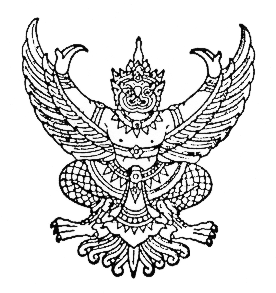 ประกาศเทศบาลตำบลปากนครเรื่อง   รับสมัครบุคคลเพื่อเลือกสรรเป็นพนักงานจ้างทั่วไป........................................      ด้วยเทศบาลตำบลปากนคร  มีความประสงค์จะรับสมัครบุคคลเพื่อเลือกสรรเป็นพนักงาน             จ้างทั่วไปเพื่อปฏิบัติงานในหน่วยงานต่างๆ ของเทศบาลตำบลปากนคร ประจำปีงบประมาณ พ.ศ. ๒๕๕8                                         ฉะนั้น อาศัยอำนาจตามข้อ ๑๘ , ๑๙  แห่งประกาศคณะกรรมการพนักงานเทศบาลจังหวัดนครศรีธรรมราช   ลงวันที่  ๑๙ กรกฎาคม  ๒๕๔๗  เรื่อง  หลักเกณฑ์เกี่ยวกับพนักงานจ้าง  จึงประกาศรับสมัครบุคคลเพื่อเลือกสรรเป็นพนักงานจ้างทั่วไปในตำแหน่งต่างๆ  ตามรายละเอียดดังนี้		สำนักปลัดเทศบาล 		งานธุรการ			1. พนักงานขับรถยนต์   				จำนวน  3  อัตรา		ฝ่ายปกครอง		งานป้องกันและบรรเทาสาธารณภัย                               2. ตำแหน่งพนักงานขับเครื่องจักรกลขนาดเบา       จำนวน  3  อัตรา			3. ตำแหน่งพนักงานดับเพลิง                            จำนวน  3  อัตรา                               4. ตำแหน่งคนงานปะจำรถน้ำ                           จำนวน  4  อัตรากองช่างงานสถานที่และไฟฟ้าสาธารณะ			1. ตำแหน่งพนักงานขับเครื่องจักรกลขนาดเบา      จำนวน  1  อัตรากองสาธารณสุขและสิ่งแวดล้อมงานสุขาภิบาลและอนามัยสิ่งแวดล้อม			1. ตำแหน่งพนักงานขับเครื่องจักรกลขนาดเบา      จำนวน  1  อัตราคุณสมบัติของผู้มีสิทธิสมัครเข้ารับการเลือกสรร   ผู้ซึ่งได้รับการจ้างเป็นพนักงานจ้างต้องมีคุณสมบัติและไม่มีลักษณะต้องห้ามดังต่อไปนี้			๑. มีสัญชาติไทย			๒. มีอายุไม่ต่ำกว่าสิบแปดปีบริบูรณ์และไม่เกินหกสิบปี			๓. ไม่เป็นบุคคลล้มละลาย		                    ๔. ไม่เป็นผู้มีกายทุพพลภาพจนไม่สามารถปฏิบัติหน้าที่ได้ ไร้ความสามารถหรือจิตฟั่นเฟือนไม่สมประกอบหรือเป็นโรคตามที่กำหนดไว้ในประกาศกำหนดโรคที่เป็นลักษณะต้องห้ามเบื้องต้นสำหรับพนักงานเทศบาล๕. ไม่เป็นผู้ดำรงตำแหน่งทางการเมือง  กรรมการพรรคการเมือง หรือเจ้าหน้าที่ในพรรคการเมือง			๖. ไม่เป็นผู้ดำรงตำแหน่งผู้บริหารท้องถิ่น คณะผู้บริหารท้องถิ่น  สมาชิกสภาท้องถิ่น			๗. ไม่เป็นผู้เคยถูกให้ออก ปลดออก  หรือไล่ออกจากราชการ รัฐวิสาหกิจหรือหน่วยงานอื่นของรัฐ- ๒ –๘. ไม่เป็นผู้เคยต้องรับโทษจำคุกโดยคำพิพากษาถึงที่สุดให้จำคุก เพราะกระทำความผิดทางอาญา   เว้นแต่เป็นโทษสำหรับความผิดที่ได้กระทำโดยประมาทหรือความผิดลหุโทษ๙. ไม่เป็นข้าราชการหรือลูกจ้างของส่วนราชการ พนักงานหรือลูกจ้างของหน่วยงานอื่นของรัฐ รัฐวิสาหกิจ หรือพนักงานหรือลูกจ้างของราชการส่วนท้องถิ่น                               คุณสมบัติเฉพาะสำหรับตำแหน่ง   ผู้สมัครสอบตำแหน่งใดจะต้องเป็นผู้มีคุณสมบัติเฉพาะสำหรับตำแหน่ง ดังนี้ การรับสมัครและสถานที่รับสมัคร		สมัครโดยตรงที่ งานการเจ้าหน้าที่  สำนักปลัดเทศบาล  อาคารสำนักงานเทศบาลตำบลปากนคร  ชั้น 2  เทศบาลตำบลปากนคร   หมู่ที่ 1   ตำบลปากนคร  อำเภอเมืองนครศรีธรรมราช  จังหวัดนครศรีธรรมราช  ตั้งแต่วันที่  3  ตุลาคม  ๒๕๕7  ถึงวันที่  13  ตุลาคม  ๒๕๕7   ระหว่างเวลา  ๐๘.๓๐ – ๑๖.๓๐ น. (เว้นวันหยุดราชการ)  		เอกสารและหลักฐานที่ต้องนำมายื่นพร้อมใบสมัคร		ผู้ประสงค์สมัครฯ ให้ยื่นใบสมัครด้วยตนเองต่อเจ้าหน้าที่  พร้อมด้วยหลักฐานซึ่งผู้สมัครได้รับรองสำเนาถูกต้อง  และลงลายมือชื่อกำกับไว้ในเอกสารทุกฉบับดังต่อไปนี้รูปถ่ายหน้าตรงไม่สวมหมวกและไม่สวมแว่นตา ขนาด  ๑ นิ้ว ถ่ายครั้งเดียวกันไม่เกิน ๑ ปี จำนวน  ๓  รูป  และให้ผู้สมัครเขียนชื่อ – สกุล หลังรูปถ่ายด้วยตัวบรรจงสำเนาภายถ่ายทะเบียนบ้าน  และสำเนาบัตรประจำตัวประชาชน  จำนวน  ๑ ชุดใบรับรองแพทย์แสดงว่าไม่เป็นโรคต้องห้ามตามที่กำหนดไว้ในประกาศกำหนดโรคที่เป็นลักษณะต้องห้ามเบื้องต้นสำหรับพนักงานเทศบาลสำเนาถ่ายวุฒิการศึกษา  ที่แสดงว่าเป็นผู้ที่มีวุฒิการศึกษาตรงตามคุณสมบัติเฉพาะสำหรับตำแหน่งที่สมัคร  จำนวน  ๑  ฉบับสำเนาหลักฐานอื่นๆ  เช่น  ทะเบียนสมรส  ใบเปลี่ยนชื่อ–นามสกุล (ถ้ามี)  จำนวน ๑ ฉบับใบอนุญาตขับขี่รถยนต์ และใบอนุญาตขับขี่รถยนต์ชนิดที่ 3 (เฉพาะตำแหน่งพนักงานขับเครื่องจักรกลขนาดเบา)-3-ค่าธรรมเนียมในการรับสมัครสอบเทศบาลไม่เรียกเก็บค่าธรรมเนียมการสมัคร		การประกาศรายชื่อผู้มีสิทธิเข้าสอบ  เวลา  สถานที่สอบ  และระเบียบเกี่ยวกับการเลือกสรร		เทศบาลจะประกาศรายชื่อผู้มีสิทธิเข้ารับการเลือกสรร เวลา สถานที่เลือกสรร ในวันที่                 14  ตุลาคม ๒๕๕7 ณ สำนักงานเทศบาลตำบลปากนคร หมู่ที่ 1 ตำบลปากนคร  อำเภอเมืองนครศรีธรรมราช  จังหวัดนครศรีธรรมราช    หลักสูตรและวิธีการเลือกสรร		เทศบาลจะเป็นผู้กำหนดวิธีการประเมินวิธีใดวิธีหนึ่งหรือหลายวิธี เช่น การสอบข้อเขียน            การทดสอบตัวอย่างงาน การสัมภาษณ์ การทดสอบด้วยสถานการณ์จำลอง การตรวจสอบกับบุคคลที่อ้างอิง               หรืออื่นๆ แล้วแต่กรณี		เกณฑ์การตัดสิน		ผู้ที่จะถือว่าเป็นผู้ผ่านการเลือกสรรจะต้องเป็นผู้ผ่านการประเมินสมรรถนะตามที่เทศบาลกำหนด		การขึ้นบัญชี		เทศบาลตำบลปากนคร   จะประกาศรายชื่อผู้ผ่านการเลือกสรรโดยเรียงลำดับที่จากผู้ได้คะแนนรวมสูงลงมาคะแนนต่ำตามลำดับ  กรณีที่ได้คะแนนเท่ากัน ให้ผู้ที่สมัครก่อนเป็นผู้อยู่ในลำดับที่สูงกว่าและจะขึ้นบัญชีไว้ไม่เกินหนึ่งปี  นับตั้งแต่วันที่ขึ้นบัญชี  และหากมีการเลือกสรรในตำแหน่งเดียวกันนี้เป็นอันให้บัญชีตำแหน่งนั้นยกเลิก		การทำสัญญาจ้าง		สำหรับการจ้าง เทศบาลตำบลปากนครจะทำสัญญาจ้าง พนักงานจ้างทั่วไปไม่เกิน  ๑ ปี		จึงประกาศมาเพื่อทราบโดยทั่วกันประกาศ  ณ  วันที่    ๒๖   เดือนกันยายน   พ.ศ. ๒๕๕7สมศักดิ์  อนันตพืช(นายสมศักดิ์   อนันตพืช)นายกเทศมนตรีตำบลปากนครที่หน่วยงาน/ชื่อตำแหน่งประเภทพนักงานจ้างประเภทพนักงานจ้างประเภทพนักงานจ้างคุณสมบัติเฉพาะสำหรับตำแหน่ง/ความรับผิดชอบของตำแหน่งอัตราค่าตอบแทนที่หน่วยงาน/ชื่อตำแหน่งจำนวนภารกิจทั่วไปคุณสมบัติเฉพาะสำหรับตำแหน่ง/ความรับผิดชอบของตำแหน่งอัตราค่าตอบแทน๑สำนักปลัดเทศบาลงานธุรการพนักงานขับรถยนต์3-/มีความสามารถเหมาะสมในการปฏิบัติในหน้าที่  ขับรถยนต์และปฏิบัติงานตามที่ผู้บังคับบัญชามอบหมาย9,00๐๒ฝ่ายปกครองงานป้องกันและบรรเทาสาธารณภัยพนักงานดับเพลิง3-/มีความสามารถเหมาะสมในการปฏิบัติในหน้าที่  ปฏิบัติงานที่ต้องใช้แรงงาน และปฏิบัติงานตามที่ผู้บังคับบัญชามอบหมาย9,00๐3คนงานประจำรถน้ำ4-/มีความสามารถเหมาะสมในการปฏิบัติในหน้าที่  ปฏิบัติงานที่ต้องใช้แรงงาน และปฏิบัติงานตามที่ผู้บังคับบัญชามอบหมาย9,00๐4พนักงานขับเครื่องจักรกลขนาดเบา3-/มีความสามารถเหมาะสมในการปฏิบัติในหน้าที่  ขับเครื่องจักรกลขนาดเบาและปฏิบัติงานตามที่ผู้บังคับบัญชามอบหมาย9,00๐5.กองช่างงานสถานที่และไฟฟ้าสาธารณะพนักงานขับเครื่องจักรกลขนาดเบา1-/มีความสามารถเหมาะสมในการปฏิบัติในหน้าที่  ขับเครื่องจักรกลขนาดเบาและปฏิบัติงานตามที่ผู้บังคับบัญชามอบหมาย9,00๐6.กองสาธารณสุขและสิ่งแวดล้อมงานสุขาภิบาลและอนามัยสิ่งแวดล้อมพนักงานขับเครื่องจักรกลขนาดเบา1-/มีความสามารถเหมาะสมในการปฏิบัติในหน้าที่  ขับเครื่องจักรกลขนาดเบาและปฏิบัติงานตามที่ผู้บังคับบัญชามอบหมาย9,00๐